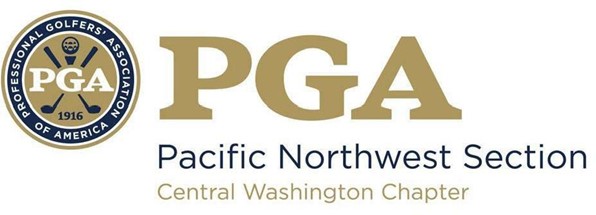 2022 LES SCHWAB JUNIOR GOLF GRANT PROGRAM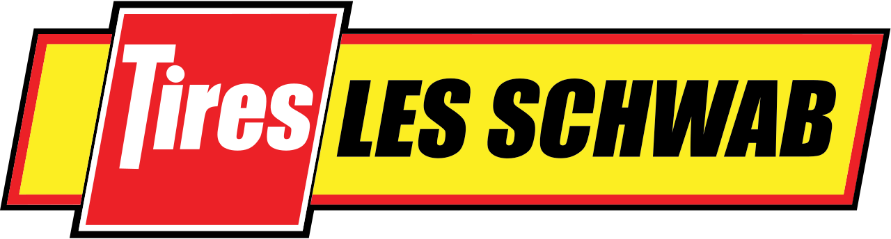 The Central Washington Chapter PGA is proud to introduce the new 2022 Les Schwab Junior Golf Grant Program! This initiative reflects the commitment from Les Schwab to support our Chapter and grow the game for junior golfers in the great Pacific Northwest! Our goal is to provide as many grants as possible, with a maximum of $1,000 per grant.

This opportunity is open to all Central Washington Chapter Members and Associates in good standing who seek funding to help support their own Junior Golf programs of any size. Funds can be put towards any of your program needs to help grown the game for local junior golfers! Examples include golf clubs, tee prizes, training aids, gear, prizes, ect. The Chapter Executive Director and Les Schwab leadership will consider all requests and your applications will help us expand our vision on what programs should be considered.Complete the form below and email it to jeberle@pgahq.com by June 15th Grant winners will be announced no later than June 29thLES SCHWAB JUNIOR GOLF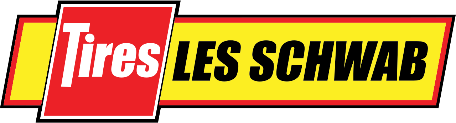 GRANT APPLICATIONPGA Professional: ____________________________________________________________	_________Facility: _____________________________________________________________________________Email: __________________________________                    Cell Phone: __________________________Program/event date(s): _______________________________________________________________How many juniors in the program/event(s)? _______________________________________________Complete this form and email it to jeberle@pgahq.com by June 15th Provide a short summary of the junior program you are requesting funds to supportTell us specifically how funds will be utilized & support junior golfersHow will you be able to incorporate the Les Schwab logo/name when advertising before or during your program/event(s)? Any additional info you would like to share, please list below